             Commercial proposal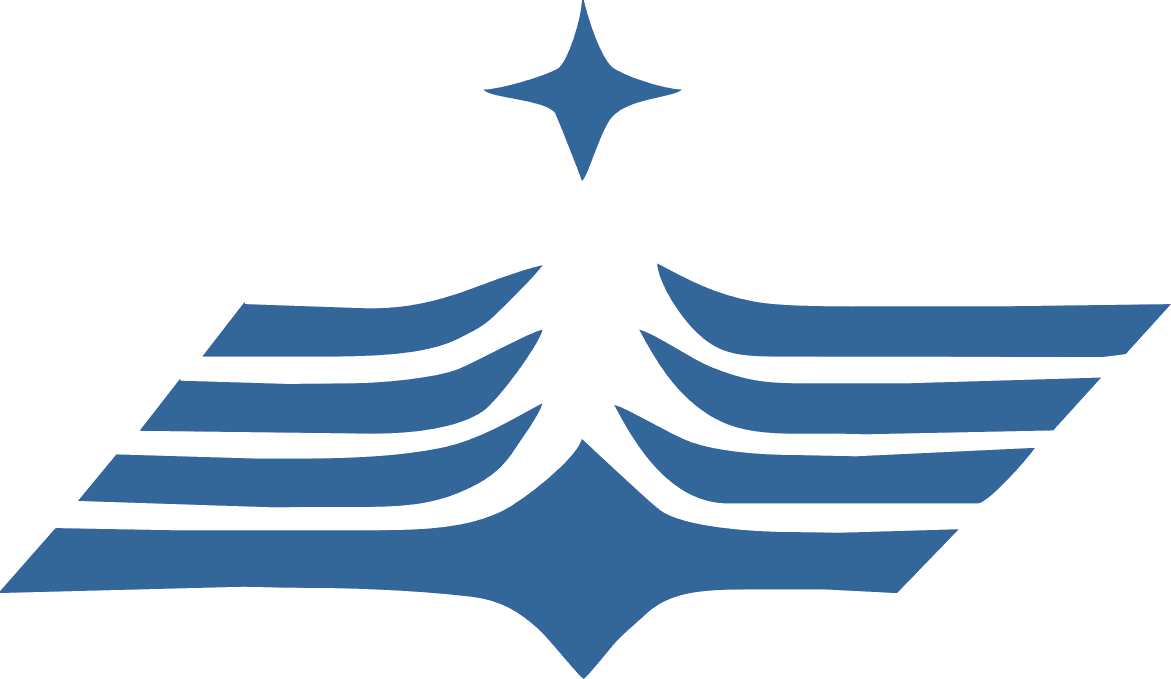 Open Joint Stock Company «Radiovolna»____________________________________________________________________________Open Joint Stock Company "Radiovolna", the resident of free economic zone "Grodnoinvest" is a diversified industrial enterprise, more than  40 years working in mechanical engineering branch. Comfortable conditions for business dealing on border with the European Union countries and the CIS are created for the enterprise as for the resident of free economic zone. The Republic of Belarus is a member of the Customs union with Russia and Kazakhstan that allows to build cooperation with the foreign companies on more beneficial terms.Different types of production:- machining process and mechanical assembly production;- forming production;- production of nonferrous castings parts- production of electrical wire harnesses for cars Volkswagen; - putting galvanic and paint and lacquer coating; - tool production;The list of basic production:- automobile and tractor generators;- heat exchangers;- discharge gas recycling cooler;- set of closure system; - fans;- mechanicand plastic details of engines;- electrical wire harnesses for cars;The products are manufactured by HS code :8511 50 000 8 «automobile and tractor generators»;8708 91 990 9 «heat exchangers»;8409 99 000 9 «discharge gas recycling cooler»;8301 20 000 9 «set of closure system»;8414 59 800 0 «fans»;84009 99 000 9 «mechanicand plastic details of engines»;8544 30 000 7 «electrical wire harness for cars»;For complete information about products are available on our website www.radiovolna.by and www.radiovolna.all.bizThe high level of organization of production of "Radiovolna" is confirmed by the certificate of quality management system STB ISO 9001-2015.An enterprise offers the flexible terms of cooperation with the individual going to every customer. Applied system of discounts is depending on the volumes of the goods, conditions and terms of payment.OJSC "Radiovolna" has also the highly skilled technical, industrial specialists.We invite you to mutually beneficial cooperation!Public Corporation "Radiovolna"Belarus, 230005,Grodno, 89 Gorky StreetDirektor: Byshkalo Sergey MikhailovichPhone +375 152 62-66-55Official website: www.radiovolna.byPerformer:Sales and Marketing department engineerKorol Alexander SergeevichE-mail: radiovolna.com.by@gmail.comPhone: +375 152 62-66-47Interpreter:Sales and Marketing department engineerLinko Elizaveta ValentinovnaE-mail: radiovolna.com.by@gmail.comPhone: +375 152 62-66-86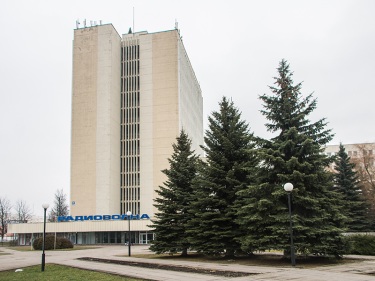 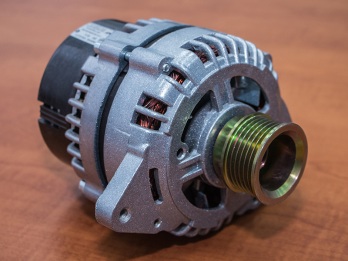 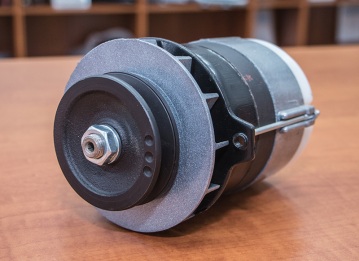 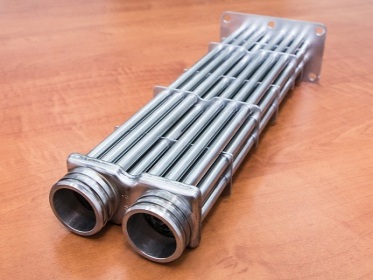 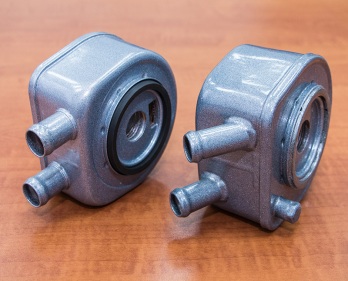 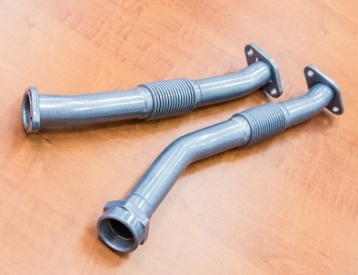 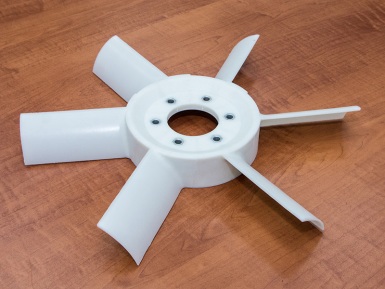 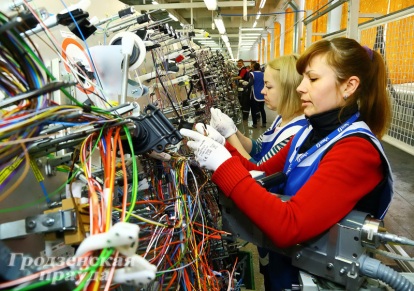 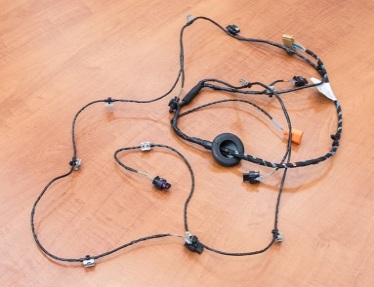 